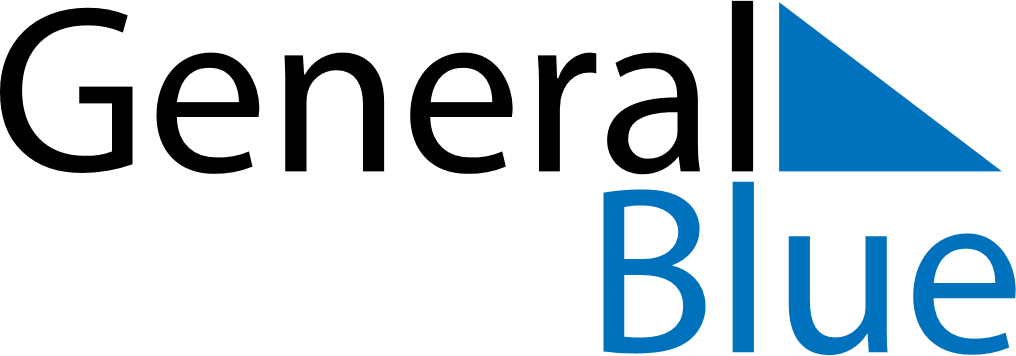 October 2022October 2022October 2022October 2022October 2022October 2022SloveniaSloveniaSloveniaSloveniaSloveniaSloveniaMondayTuesdayWednesdayThursdayFridaySaturdaySunday123456789101112131415161718192021222324252627282930Sovereignty Day31Reformation DayNOTES